CERTIFICATE COURSE IN SPECIFIC LEARNING DISABILITIES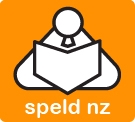 Enrolment Form 2019This Application for Enrolment Form collects essential information and meets the requirements of the New Zealand Ministry of Education and other Government agencies. Please print your answers clearly, tick the appropriate boxes, sign and date the form; and enclose verified copies of the documents as required.Your application cannot be processed unless you complete all sections and enclose verified documents.  The form can be completed electronically. Once completed, save, print off, sign and post with certified documentation to SPELD NZ.National Student Number/NZQA Have you previously enrolled with NZQA? No      Yes:  please provide your NSN/NZQA number:  Personal Details: Please supply legal names as shown on your passport, birth or marriage certificate. Male     Female      Date of Birth:Delivery Address: (Tick one box) Deliver my course materials and correspondence to:Home 	Alternative postal address  (specify below) Emergency Contact:Citizenship and residency (verified documents required)Tick the box which best describes your citizenship or permanent residency status. If you have dual citizenship, the country of citizenship of the passport used to enter New Zealand.  You will need to provide a certified copy of one of the following documents:  NZ passport/Birth certificate/Certificate of Citizenship/current overseas passport with residency visa.New Zealand citizen			Australian CitizenNZ Permanent Resident (State country of citizenship)Other (please specify)Teacher registration Teachers’ Registration Council No: 				Expiry Date: Status:  Full         Provisional        Subject To Confirmation  Tertiary Qualifications and ExperienceWork Experience: Please list your work experience with your last 2 employers, beginning with your most recent teaching positions   held. If you were self-employed or not teaching, give details.  If your recent work experience has not been in teaching, please give brief details of most recent previous teaching roles on a separate sheet and attach to the application Employer 1If no longer in this position – reason for leaving (please be specific)List the roles you hold/held, duties you perform/ed, skills used or learned, advancements or promotions while you worked in this organisation: Employer 2If no longer in this position – reason for leaving (please be specific)List the roles you hold/held, duties you perform/ed, skills used or learned, advancements or promotions while you worked in this organisation:Ethnicity To which ethnic group do you belong? (If more than one, please tick the one you most identify with).NZ European/ European/Pakeha	Tongan		Other Pacific IslandNiuean				Chinese		Samoan		Tokelauan				Indian		Cook Island Maori		Fijian	 				Other Asian		NZ Maori (please specify which Iwi you identify withOther/ Other Asian/ Other Pacific Island (please specify)Secondary School attended Name of the last secondary school you attended: What was your last year at secondary School? What is the highest level of achievement you hold from secondary school? Tick one box only	No formal secondary qualification or less than 12 credits at level 1		  Overseas Qualification (includes International Baccalaureate & Cambridge Exams)  14 or more credits at any level  NCEA Level 1 or School Certificate 	  NCEA Level 2 or Sixth Form Certificate  University Entrance			  NCEA Level 3 or Bursary or Scholarship	OtherYear qualification gained:Tertiary StudyWill this be the first year you have ever enrolled in a University, Polytechnic, College of Education, Private Training Establishment or Wananga, either in New Zealand or overseas since leaving school? (Do not include enrolments in Community education programmes). Yes- go directly to next section	     No – what year did you first enrol in tertiary education? Prior ActivityWhat was your main activity or occupation as at 1 October 2018? 	Secondary school student				 College of Education student 	 	Non-employed/beneficiary (excluding retired) 	 House person or retired 	Wage or salary worker				 overseas (irrespective of occupation)	Self-employed					 Private Training Establishment student	University student					 Wananga student	Polytechnic studentDisability (this information will not affect your right to enrol; it will help us to assist you with your studies)Do you live with the effects of significant injury, long term illness or disability? 				No						Yes, please specify how your disability affects youDeaf			Specific Learning			Physical/mobility Hearing		 Medical				SpeechBlind			 Head Injury				 VisualMental Health					 Temporary (specify )Other (specify)Do you need specific support assistance or specialised equipment?		What is/are your reason(s) for undertaking training with SPELD NZ?  for professional development  for career/employment enhancement  for general interest / to learn more about SLD generally to become a SPELD NZ teacherIf you would like to add further comment, please submit your comments below or on a separate sheet. Course enrolment details: 		Course Name: SPELD NZ Certificate Course in Specific Learning Disabilities		Course Fees:   $2000 (incl GST)On receipt of your Application for Enrolment, we will check your eligibility to enrol and for completeness of information.  SPELD NZ will then confirm your eligibility to enrol and issue you with a Public Trust Fee Protection Contract which you must sign and return, with payment of fees in full to secure your place on the CourseHow do you intend to pay for your fees? If you receive a scholarship and there is a shortfall you must tick more than one box.	Cheque payable to Public Trust 		Deposit to:  The Public Trust account	Credit Card (Please contact for an individual secure online link)	Scholarship of $				from Do not make payment until you have signed your public trust Fee Protection Contract		DeclarationI apply to be enrolled in the Course on this form. I acknowledge, understand and accept in signing this declaration that SPELD NZ Inc and associates have the right to cancel programmes and to limit student numbers in any course, cancel, postpone or re-schedule courses without notice, or otherwise vary this agreement, if the variation is caused by reasons beyond its control. I authorise SPELD NZ Inc to collect, store, use and disclose personal information about me in accordance with the Privacy Act 1993. The information provided by me in this form is true and correct. If this information is subsequently found to be false, my enrolment may be cancelled and I will be liable for any costs incurred by SPELD NZ Inc in cancelling my enrolment.Name:   					     Signature    Date: ChecklistHave you completed all the sections of this form?  Have you enclosed the following certified documents?				NZ teacher’s registration card    Your teaching or related qualificationyour NZ passport/ NZ birth certificate/ NZ permanent residency permit – (if your overseas passport has expired, please provide a letter from NZ Immigration confirming your residency status)Marriage certificate/ Dissolution of Marriage documentation if you have had a name change since your qualification was issued.Additional employment information (does not need to be certified)Original application form and certified documents must be posted and received by SPELD NZ.   Enrolment will be confirmed once application has been approved, signed Public Trust contract signed and returned to us and confirmation of payment made.Send to:  SPELD NZ,  Southern Regional Office, PO Box 27-253, Shirley, Christchurch  8640To obtain certified copies: photocopy your tertiary qualifications and the page of your passport containing name, date of birth, nationality etc. (If you are not a NZ citizen please also photocopy the page of your passport containing your NZ residency permit). Take your passport and qualifications and the photocopies to a solicitor, JP, Postmaster or school principal and have your photocopies certified correct.First namesPreferred nameSurnamePrevious name: (if changed since last enrolment)Home address (include postcode)Mobile numberHome phone Email address (one which you can be contacted on during school holidays) Work phone numberNameHome PhoneAddressMobile numberEmailWork PhoneRelationshipName of InstitutionAddress of InstitutionQualification level, No. of Credits or Years to complete Highest Qualification GainedPrivate Training EstablishmentPolytechnicUniversityOtherName of employerAddress of employerEmployment datesName of last supervisorPhone numberPosition held:Name of employerAddress of employerEmployment datesName of last supervisorPhone numberPosition held: